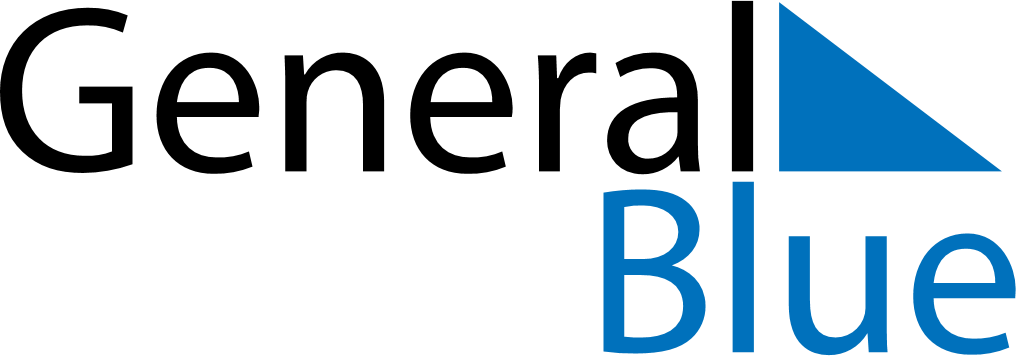 February 2024February 2024February 2024February 2024February 2024February 2024Raholt, Viken, NorwayRaholt, Viken, NorwayRaholt, Viken, NorwayRaholt, Viken, NorwayRaholt, Viken, NorwayRaholt, Viken, NorwaySunday Monday Tuesday Wednesday Thursday Friday Saturday 1 2 3 Sunrise: 8:32 AM Sunset: 4:24 PM Daylight: 7 hours and 52 minutes. Sunrise: 8:30 AM Sunset: 4:27 PM Daylight: 7 hours and 57 minutes. Sunrise: 8:27 AM Sunset: 4:30 PM Daylight: 8 hours and 2 minutes. 4 5 6 7 8 9 10 Sunrise: 8:25 AM Sunset: 4:32 PM Daylight: 8 hours and 7 minutes. Sunrise: 8:22 AM Sunset: 4:35 PM Daylight: 8 hours and 12 minutes. Sunrise: 8:20 AM Sunset: 4:38 PM Daylight: 8 hours and 17 minutes. Sunrise: 8:17 AM Sunset: 4:40 PM Daylight: 8 hours and 22 minutes. Sunrise: 8:15 AM Sunset: 4:43 PM Daylight: 8 hours and 28 minutes. Sunrise: 8:12 AM Sunset: 4:46 PM Daylight: 8 hours and 33 minutes. Sunrise: 8:10 AM Sunset: 4:48 PM Daylight: 8 hours and 38 minutes. 11 12 13 14 15 16 17 Sunrise: 8:07 AM Sunset: 4:51 PM Daylight: 8 hours and 43 minutes. Sunrise: 8:04 AM Sunset: 4:54 PM Daylight: 8 hours and 49 minutes. Sunrise: 8:02 AM Sunset: 4:56 PM Daylight: 8 hours and 54 minutes. Sunrise: 7:59 AM Sunset: 4:59 PM Daylight: 8 hours and 59 minutes. Sunrise: 7:56 AM Sunset: 5:02 PM Daylight: 9 hours and 5 minutes. Sunrise: 7:54 AM Sunset: 5:04 PM Daylight: 9 hours and 10 minutes. Sunrise: 7:51 AM Sunset: 5:07 PM Daylight: 9 hours and 16 minutes. 18 19 20 21 22 23 24 Sunrise: 7:48 AM Sunset: 5:10 PM Daylight: 9 hours and 21 minutes. Sunrise: 7:45 AM Sunset: 5:12 PM Daylight: 9 hours and 27 minutes. Sunrise: 7:42 AM Sunset: 5:15 PM Daylight: 9 hours and 32 minutes. Sunrise: 7:40 AM Sunset: 5:17 PM Daylight: 9 hours and 37 minutes. Sunrise: 7:37 AM Sunset: 5:20 PM Daylight: 9 hours and 43 minutes. Sunrise: 7:34 AM Sunset: 5:23 PM Daylight: 9 hours and 48 minutes. Sunrise: 7:31 AM Sunset: 5:25 PM Daylight: 9 hours and 54 minutes. 25 26 27 28 29 Sunrise: 7:28 AM Sunset: 5:28 PM Daylight: 9 hours and 59 minutes. Sunrise: 7:25 AM Sunset: 5:31 PM Daylight: 10 hours and 5 minutes. Sunrise: 7:22 AM Sunset: 5:33 PM Daylight: 10 hours and 10 minutes. Sunrise: 7:19 AM Sunset: 5:36 PM Daylight: 10 hours and 16 minutes. Sunrise: 7:16 AM Sunset: 5:38 PM Daylight: 10 hours and 21 minutes. 